社團法人中華食品安全管制系統發展協會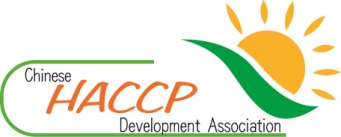 108年第九屆第一次會員大會回函時間108年11月09日(星期六)108年11月09日(星期六)108年11月09日(星期六)108年11月09日(星期六)□ 個人會員□ 團體會員(請填名稱)_______________________地點中興大學 社館大樓 B1大演藝廳(402台中市南區興大路145號)中興大學 社館大樓 B1大演藝廳(402台中市南區興大路145號)中興大學 社館大樓 B1大演藝廳(402台中市南區興大路145號)中興大學 社館大樓 B1大演藝廳(402台中市南區興大路145號)□ 個人會員□ 團體會員(請填名稱)_______________________姓名會員編號會員編號會員編號服務單位職稱職稱職稱通訊地址市話手機傳真Mail出席大會   □是        □否   □是        □否膳食□葷食   □素食□葷食   □素食乘車調查□是  □否  乘坐接送車輛□是  □否  乘坐接送車輛□是  □否  乘坐接送車輛□是  □否  乘坐接送車輛□是  □否  乘坐接送車輛乘車調查考慮參加出席會員大會不克出席會員大會考慮參加出席會員大會不克出席會員大會考慮參加出席會員大會不克出席會員大會考慮參加出席會員大會不克出席會員大會考慮參加出席會員大會不克出席會員大會研討會調查參加早上4小時研討會活動，請另填身分證字號 __________(申請時數用)申請時數：□HACCP小組成員繼續教育 不參加早上研討會活動 參加早上4小時研討會活動，請另填身分證字號 __________(申請時數用)申請時數：□HACCP小組成員繼續教育 不參加早上研討會活動 參加早上4小時研討會活動，請另填身分證字號 __________(申請時數用)申請時數：□HACCP小組成員繼續教育 不參加早上研討會活動 參加早上4小時研討會活動，請另填身分證字號 __________(申請時數用)申請時數：□HACCP小組成員繼續教育 不參加早上研討會活動 參加早上4小時研討會活動，請另填身分證字號 __________(申請時數用)申請時數：□HACCP小組成員繼續教育 不參加早上研討會活動 為便於統計，煩請於10月18日(五)前回傳           回傳方式如：紙本傳真：(04)22029025Mail信箱：mem@chinese-haccp.org.tw乘車接駁點暫定以上地點，確切資訊需待統計乘車人數後另行通知。選擇搭乘接駁車會無法如期參加研討會課程，欲參加研討會需請自行前往。若有任何疑義，煩請來電洽詢！聯絡人：會務管理組專員 電話:04-22029016 ※若是不克參加可委託另一位會員代為出席，煩請填寫委託書交由受委託人(雙方皆需簽名)於開會時至報到處進行報到手續。為便於統計，煩請於10月18日(五)前回傳           回傳方式如：紙本傳真：(04)22029025Mail信箱：mem@chinese-haccp.org.tw乘車接駁點暫定以上地點，確切資訊需待統計乘車人數後另行通知。選擇搭乘接駁車會無法如期參加研討會課程，欲參加研討會需請自行前往。若有任何疑義，煩請來電洽詢！聯絡人：會務管理組專員 電話:04-22029016 ※若是不克參加可委託另一位會員代為出席，煩請填寫委託書交由受委託人(雙方皆需簽名)於開會時至報到處進行報到手續。為便於統計，煩請於10月18日(五)前回傳           回傳方式如：紙本傳真：(04)22029025Mail信箱：mem@chinese-haccp.org.tw乘車接駁點暫定以上地點，確切資訊需待統計乘車人數後另行通知。選擇搭乘接駁車會無法如期參加研討會課程，欲參加研討會需請自行前往。若有任何疑義，煩請來電洽詢！聯絡人：會務管理組專員 電話:04-22029016 ※若是不克參加可委託另一位會員代為出席，煩請填寫委託書交由受委託人(雙方皆需簽名)於開會時至報到處進行報到手續。為便於統計，煩請於10月18日(五)前回傳           回傳方式如：紙本傳真：(04)22029025Mail信箱：mem@chinese-haccp.org.tw乘車接駁點暫定以上地點，確切資訊需待統計乘車人數後另行通知。選擇搭乘接駁車會無法如期參加研討會課程，欲參加研討會需請自行前往。若有任何疑義，煩請來電洽詢！聯絡人：會務管理組專員 電話:04-22029016 ※若是不克參加可委託另一位會員代為出席，煩請填寫委託書交由受委託人(雙方皆需簽名)於開會時至報到處進行報到手續。為便於統計，煩請於10月18日(五)前回傳           回傳方式如：紙本傳真：(04)22029025Mail信箱：mem@chinese-haccp.org.tw乘車接駁點暫定以上地點，確切資訊需待統計乘車人數後另行通知。選擇搭乘接駁車會無法如期參加研討會課程，欲參加研討會需請自行前往。若有任何疑義，煩請來電洽詢！聯絡人：會務管理組專員 電話:04-22029016 ※若是不克參加可委託另一位會員代為出席，煩請填寫委託書交由受委託人(雙方皆需簽名)於開會時至報到處進行報到手續。為便於統計，煩請於10月18日(五)前回傳           回傳方式如：紙本傳真：(04)22029025Mail信箱：mem@chinese-haccp.org.tw乘車接駁點暫定以上地點，確切資訊需待統計乘車人數後另行通知。選擇搭乘接駁車會無法如期參加研討會課程，欲參加研討會需請自行前往。若有任何疑義，煩請來電洽詢！聯絡人：會務管理組專員 電話:04-22029016 ※若是不克參加可委託另一位會員代為出席，煩請填寫委託書交由受委託人(雙方皆需簽名)於開會時至報到處進行報到手續。